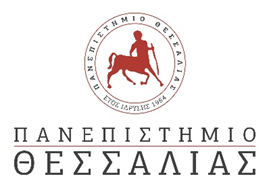 ΠΡΑΚΤΙΚΟΛάρισα σήμερα 19-08-2021 ημέρα Πέμπτη  και ώρα 09:00 π.μ. η Εισηγήτρια του Προγράμματος Σπουδών Νοσηλευτικής Λάρισας κ. Κοτρώτσιου Στυλιανή , Επίκουρος  Καθηγήτρια και ο υπάλληλος της Γραμματείας κ. Καραγκόγκος Φώτιος αναρτήσαμε στην ιστοσελίδα - πίνακα ανακοινώσεων, του Προγράμματος Σπουδών Νοσηλευτικής τον πίνακα αξιολογικής κατάταξης των υποψηφίων Ακαδημαϊκών Υποτρόφων για το Α.Ε. 2021-22. Σας πληροφορούμε ότι οι υποψήφιοι έχουν το δικαίωμα υποβολής σχετικού υπομνήματος με ενδεχόμενες διαφωνίες προς το Πρόγραμμα Σπουδών Νοσηλευτικής Λάρισας εντός 5 ημερολογιακών  ημερών (μέχρι την Τρίτη 24-08-21 και ώρα 09:00π.μ.).ΠΡΟΓΑΡΑΜΜΑ ΣΠΟΥΔΩΝ  ΤΜΗΜΑΤΟΣ ΝΟΣΗΛΕΥΤΙΚΗΣ      (π. Τ.Ε.Ι. ΘΕΣΣΑΛΙΑΣ )  Πληροφορίες: Καραγκόγκος ΦώτηςΤηλ. 2410684252Mail:ps-nurse@uth.gr                                                                                                                           Λάρισα   19-08-2021ΑΡ. ΠΡΩΤ. Δ.Υ.Η Εισηγήτρια   Του ΠρογράμματοςΣπουδών Νοσηλευτικής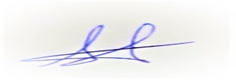 Δρ. Στυλιανή ΚοτρώτσιουΕπίκουρη  ΚαθηγήτριαΓενικό τμήμα Λάρισας